   ПРОЕКТ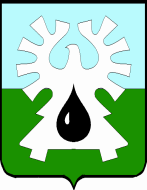 ГОРОДСКОЙ ОКРУГ УРАЙХАНТЫ-МАНСИЙСКОГО АВТОНОМНОГО ОКРУГА - ЮГРЫДУМА ГОРОДА УРАЙРЕШЕНИЕот                                                                                                                      № О внесении изменений в бюджет городского округа Урай Ханты-Мансийского автономного округа - Югры на 2022 год и на плановый период 2023 и 2024 годов                                                     Рассмотрев представленный главой города Урай проект решения Думы города Урай «О внесении изменений в бюджет городского округа Урай Ханты-Мансийского автономного округа - Югры на 2022 год и на плановый период 2023 и 2024 годов», Дума города Урай решила:1. Внести в решение Думы города Урай от 03.12.2021 №29 «О бюджете городского округа Урай Ханты-Мансийского автономного округа - Югры на 2022 год и на плановый период 2023 и 2024 годов» (в редакции решения Думы города Урай от 24.02.2022 №9) следующие изменения:В статье 1:а) в части 1 в пункте 1 цифры «3 523 063,7» заменить цифрами                      «3 718 658,2», после цифр «1,1.1» дополнить цифрами «,1.2»;б) в части 1 в пункте 2 цифры «3 684 100,7» заменить цифрами «3 879 695,2».2) В статье 2:а) в части 1 в пункте 1 после цифр «3, 3.1» дополнить цифрами «,3.2»;б) в части 2 в пункте 1 после цифр «5, 5.1» дополнить цифрами «,5.2»;в) в части 3 в пункте 1 после цифр «7, 7.1» дополнить цифрами «,7.2»;г) в части 4 в пункте 1 после цифр «9, 9.1» дополнить цифрами «,9.2».д) в части 7 в пункте 1 цифры «2 440 702,5» заменить цифрами «2 636 272,5».В статье 4:а) в части 4 после цифр «14, 14.1» дополнить цифрами «,14.2».4) Дополнить статьей 5.1 следующего содержания:«Статья 5.1. Казначейское сопровождение средств1.Установить, что в 2022 году Комитет по финансам администрации города Урай осуществляет казначейское сопровождение средств, указанных в пункте 2 настоящей статьи, предоставляемых из бюджета города.2. Казначейскому сопровождению подлежат:1) средства по муниципальным контрактам о поставке товаров, выполнения работ, оказания услуг, заключаемым на сумму более 50 миллионов рублей, источником финансового обеспечения исполнения которых являются средства, предоставляемые из бюджета города;2) средства по контрактам (договорам) о поставке товаров, выполнении работ, оказании услуг, заключаемым на сумму более 50 миллионов рублей муниципальными бюджетными или автономными учреждениями, лицевые счета которым открыты в Комитете по финансам администрации города Урай, за счет средств, поступающих указанным учреждениям в соответствии с законодательством Российской Федерации;3) средства, получаемые (полученные) участниками казначейского сопровождения, в случаях установленных федеральными законами, решениями Правительства Российской Федерации (включая средства, указанные в абзаце четвертом подпункта 1 статьи 242.27 Бюджетного кодекса Российской Федерации).3. Не подлежат казначейскому сопровождению средства, предоставляемые юридическим лицам, индивидуальным предпринимателям, физическим лицам - производителям товаров, работ, услуг:1) на основании:муниципальных контрактов, контрактов (договоров), заключаемых в целях приобретения услуг связи по приему, обработке, хранению, передаче, доставке сообщений электросвязи или почтовых отправлений, коммунальных услуг, электроэнергии, гостиничных услуг, услуг по организации и осуществлению перевозки грузов и пассажиров железнодорожным транспортом общего пользования, авиационных и железнодорожных билетов, билетов для проезда городским и пригородным транспортом, подписки на периодические издания, в целях аренды, осуществления работ по переносу (переустройству, присоединению) принадлежащих участникам казначейского сопровождения инженерных сетей, коммуникаций, сооружений, а также в целях проведения государственной экспертизы проектной документации и результатов инженерных изысканий в соответствии с законодательством Российской Федерации о градостроительной деятельности, осуществления страхования в соответствии со страховым законодательством, в целях приобретения услуг по приему платежей от физических лиц, осуществляемых платежными агентами;муниципальных контрактов (контрактов), исполнителями которых являются муниципальные казенные учреждения;муниципальных контрактов, исполнение которых подлежит банковскому сопровождению в соответствии с законодательством Российской Федерации;2) в порядке возмещения недополученных доходов или возмещения фактически понесенных затрат в связи с производством (реализацией) товаров, выполнением работ, оказанием услуг;3) социально ориентированным некоммерческим организациям.».5) Дополнить приложениями 1.2, 3.2, 5.2, 7.2, 9.2, 14.2.2. Настоящее решение вступает в силу после опубликования в газете «Знамя».	3. Опубликовать в газете «Знамя» текстовую часть решения без графических и табличных приложений, в официальном сетевом издании «Газета «Знамя»(INFOFLAG.RU) полный текст решения.     Председатель Думы города Урай                   Председатель Думы города Урай                 Глава города УрайГлава города УрайА.В. ВеличкоТ.Р.Закирзянов«___»______________2022 г.«___»______________2022 г.